АДМИНИСТРАЦИЯ  НОВОНАДЕЖДИНСКОГО СЕЛЬСКОГО ПОСЕЛЕНИЯ ГОРОДИЩЕНСКОГО МУНИЦИПАЛЬНОГО РАЙОНА ВОЛГОГРАДСКОЙ ОБЛАСТИП О С Т А Н О В Л Е Н И Еот  07 марта     2019 года  	№      16                                                                                 Об утверждении реестра и схемы мест (площадок) накопления твердых коммунальных отходов, расположенных на территории Новонадеждинского сельского поселения  Городищенского муниципального района Волгоградской области                      В целях обеспечения охраны окружающей среды и здоровья человека на  территории Новонадеждинского сельского поселения Городищеснкого муниципального района, в соответствии с Федеральным законом от 06.03.2003 №131-ФЗ «Об общих принципах организации местного самоуправления в Российской Федерации», в соответствии с пунктом 4 статьи 13.4 Федерального закона от 24.06.1998 № 89-ФЗ «Об отходах производства и потребления», Правилами обустройства мест (площадок) накопления твердых коммунальных отходов и ведения их реестра, утверждённых постановлением Правительства Российской Федерации от 31.08.2018 № 1039, Уставом Новонадеждинского сельского поселения       ПОСТАНОВЛЯЮ:Утвердить реестр мест (площадок) накопления твердых коммунальных отходов на территории Новонадеждинского сельского поселения Городищеснкого муниципального района  ( Приложение №1).Утвердить схему мест размещения контейнерных площадок для сбора ТКО на территории Новонадеждинского сельского поселения Городищенского муниципального района (Приложения№2).Обнародовать настоящее постановление на информационных стендах и разместить на официальном сайте Новонадеждинского сельского поселения.Настоящее постановление вступает в силу со дня его официального обнародования.Контроль за исполнением настоящего постановления оставляю за собой.Глава Новонадеждинскогосельского поселения:				                                      И.Н.БритвинаПриложение №1к постановлению администрации №16 от 07.03.2019гРеестр мест (площадок) накопления твердых коммунальных отходов на территории Новонадеждинского сельского поселения.Приложение № 2к постановлению администрации №16 от 07.03.2019г Схема мест размещения контейнерных площадок для сбора ТКО на территории Новонадеждинского сельского поселения Городищенского муниципального района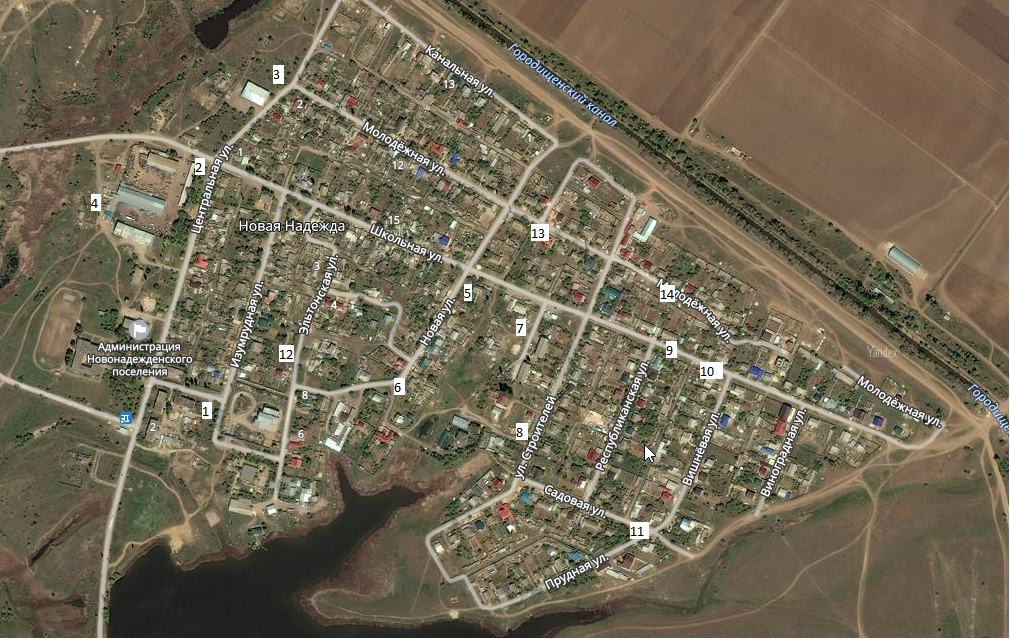 №АДРЕС контейнерной площадкиТехническая характеристикаТехническая характеристикаТехническая характеристикаЗемельный участокЗемельный участокЗемельный участокЗемельный участокисточники образования ТКОисточники образования ТКОисточники образования ТКО№АДРЕС контейнерной площадкипокрытиеплощадь, м2количество контейнеров или бункеров с указанием объемаполное наименованиеполное наименованиеполное наименованиеполное наименованиеисточники образования ТКОисточники образования ТКОисточники образования ТКО1п. Новая Надежда, ул. Центральная, д. 8бетонное 216*0,75неразграниченная собственость неразграниченная собственость неразграниченная собственость неразграниченная собственость ул. Центральная, ул. Изумруднаяул. Центральная, ул. Изумруднаяул. Центральная, ул. Изумрудная1п. Новая Надежда, ул. Центральная, д. 8бетонное 216*0,75неразграниченная собственость неразграниченная собственость неразграниченная собственость неразграниченная собственость 2п. Новая Надежда, ул. Центральная, д. 7Абетонное 12,65*0,75неразграниченная собственость неразграниченная собственость неразграниченная собственость неразграниченная собственость ул. Центральная, ул. Школьнаяул. Центральная, ул. Школьнаяул. Центральная, ул. Школьная2п. Новая Надежда, ул. Центральная, д. 7Абетонное 12,65*0,75неразграниченная собственость неразграниченная собственость неразграниченная собственость неразграниченная собственость 3п. Новая Надежда, ул. Центральная, д. 27бетонное 13,44*075неразграниченная собственость неразграниченная собственость неразграниченная собственость неразграниченная собственость неразграниченная собственость неразграниченная собственость неразграниченная собственость неразграниченная собственость ул. Центральная, ул. Молодежнаяул. Центральная, ул. Молодежнаяул. Центральная, ул. Молодежная4п. Новая Надежда, ул. Центральная, д. 5бетонное 4,61*0,75неразграниченная собственость неразграниченная собственость неразграниченная собственость неразграниченная собственость неразграниченная собственость неразграниченная собственость неразграниченная собственость неразграниченная собственость ул. Центральнаяул. Центральнаяул. Центральная5п. Новая Надежда, ул. Новая, д. 16бетонное 93*0,75неразграниченная собственость  неразграниченная неразграниченная собственость  неразграниченная неразграниченная собственость  неразграниченная неразграниченная собственость  неразграниченная ул. Новая, ул. Школьнаяул. Новая, ул. Школьнаяул. Новая, ул. Школьная6п. Новая Надежда, ул. Новая, д. 1бетонное 5,252*0,75собственость   неразграниченная собственость собственость   неразграниченная собственость собственость   неразграниченная собственость собственость   неразграниченная собственость ул. Новая, ул. Эльтонскаяул. Новая, ул. Эльтонскаяул. Новая, ул. Эльтонская7п. Новая Надежда, ул. Строителей, д. 3бетонное 195*0,75 неразграниченная собственость  неразграниченная собственость  неразграниченная собственость  неразграниченная собственость ул. Строителейул. Строителейул. Строителей8п. Новая Надежда, ул. Строителей, д. 7абетонное 4,82*0,75неразграниченная собственость неразграниченная собственость неразграниченная собственость неразграниченная собственость ул. Строителей, ул. Садовая, ул. Пруднаяул. Строителей, ул. Садовая, ул. Пруднаяул. Строителей, ул. Садовая, ул. Прудная9п. Новая Надежда, ул. Школьная, д. 39бетонное 4,52*0,75неразграниченная собственость неразграниченная собственость неразграниченная собственость неразграниченная собственость ул. Школьная, ул. Вишневая, ул. Винограднаяул. Школьная, ул. Вишневая, ул. Винограднаяул. Школьная, ул. Вишневая, ул. Виноградная10п. Новая Надежда, ул. Школьная, д. 51бетонное 93*0,75неразграниченная собственость неразграниченная собственость неразграниченная собственость неразграниченная собственость ул. Школьная, ул. Вишневая, ул. Винограднаяул. Школьная, ул. Вишневая, ул. Винограднаяул. Школьная, ул. Вишневая, ул. Виноградная11п. Новая Надежда, ул. Садовая, д. 10бетонное 4,82*0,75 неразграниченная собственость  неразграниченная собственость  неразграниченная собственость  неразграниченная собственость  неразграниченная собственость  неразграниченная собственость  неразграниченная собственость  неразграниченная собственость ул. Садовая, ул. Прудная, ул. Садовая, ул. Прудная, ул. Садовая, ул. Прудная, 12п. Новая Надежда, ул. Эльтонская, д. 5бетонное 83*0,75 неразграниченная собственость  неразграниченная собственость  неразграниченная собственость  неразграниченная собственость ул. Эльтонская, ул. Цветочнаяул. Эльтонская, ул. Цветочнаяул. Эльтонская, ул. Цветочная13п. Новая Нажда, ул. Молодежная, д. 24бетонное 83*0,75ул. Молодежнаяул. Молодежнаяул. Молодежная14п. Новая Надежда, ул. Молодежная, д. 37бетонное 5,251*0,75ул. Молодежнаяул. Молодежнаяул. Молодежная